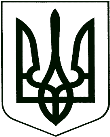 	У К Р А Ї Н А	 КОРЮКІВСЬКА МІСЬКА РАДАЧЕРНІГІВСЬКА ОБЛАСТЬР І Ш Е Н Н ЯПроєкт                                          (четверта сесія восьмого скликання)25 лютого2021 року                         м. Корюківка                               № __ - 4/VІIIПро приватизацію земельних ділянокна території Сядринського старостинського округу	Розглянувши заяви громадян про передачу безоплатно у власність земельних ділянок та додані матеріали, враховуючи рекомендації постійної комісії міської ради з питань житлово-комунального господарства, регулювання земельних відносин, будівництва та охорони навколишнього природного середовища, керуючись ст.ст. 12, 79-1, 116, 118, 121, 122, 186, 186-1 Земельного кодексу України, ст. 26 Закону України «Про місцеве самоврядування в Україні»,міська рада вирішила:1.Затвердити Каймановій Валентині Олександрівні технічну документацію із землеустрою щодо встановлення меж земельної ділянки в натурі (на місцевості) для передачі у власність для будівництва і обслуговування житлового будинку, господарських будівель і споруд (присадибна ділянка), (КВЦПЗ 02.01.), площею 0,2500 га, по вул. Пушкіна, 23, с. Сядрине.1.1.Передати Каймановій Валентині Олександрівні безоплатно у власність земельну ділянку для будівництва і обслуговування житлового будинку, господарських будівель і споруд (присадибна ділянка) площею 0,2500 га, по вул. Пушкіна, 23, с. Сядрине, кадастровий номер земельної ділянки 7422488700:01:002:0182, цільове призначення - для будівництва і обслуговування житлового будинку, господарських будівель і споруд (присадибна ділянка), категорія земель – землі житлової та громадської забудови.2.Затвердити Поповській Ганні Іванівні технічну документацію із землеустрою щодо встановлення меж земельної ділянки в натурі (на місцевості) для передачі у власність для будівництва і обслуговування житлового будинку, господарських будівель і споруд (присадибна ділянка), (КВЦПЗ 02.01.), площею 0,2500 га, по вул. Білого генерала, 49, с. Сядрине.2.1.Передати Поповській Ганні Іванівні безоплатно у власність земельну ділянку для будівництва і обслуговування житлового будинку, господарських будівель і споруд (присадибна ділянка) площею 0,2500 га, по вул. Білого генерала, 49, с. Сядрине, кадастровий номер земельної ділянки 7422488700:01:002:0184, цільове призначення - для будівництва і обслуговування житлового будинку, господарських будівель і споруд (присадибна ділянка), категорія земель – землі житлової та громадської забудови.3.Затвердити Бабичу Роману Івановичу технічну документацію із землеустрою щодо встановлення меж земельної ділянки в натурі (на місцевості) для передачі у власність для будівництва і обслуговування житлового будинку, господарських будівель і споруд (присадибна ділянка), (КВЦПЗ 02.01.), площею 0,2500 га, по вул. Зелена, 9, с. Сядрине.3.1.Передати Бабичу Роману Івановичу безоплатно у власність земельну ділянку для будівництва і обслуговування житлового будинку, господарських будівель і споруд (присадибна ділянка) площею 0,2500 га, по вул. Зелена, 9,                   с. Сядрине, кадастровий номер земельної ділянки 7422488700:01:002:0181, цільове призначення - для будівництва і обслуговування житлового будинку, господарських будівель і споруд (присадибна ділянка), категорія земель – землі житлової та громадської забудови.4.Затвердити Поді Вячеславу Миколайовичу проєкт землеустрою щодо відведення земельної ділянки безоплатно у власність, загальною площею  2,0000 га для ведення особистого селянського господарства в адміністративних межах Корюківської міської ради (за межами населених пунктів), біля                    села Сядрине, Корюківського району, Чернігівської області. 4.1.Передати Поді Вячеславу Миколайовичу безоплатно у власність земельну ділянку площею 2,0000 га, (кадастровий номер земельної ділянки 7422488700:05:000:1399) із земель сільськогосподарського призначення комунальної власності для ведення особистого селянського господарства, яка розташована в адміністративних межах Корюківської міської ради (за межами населених пунктів), біля села Сядрине, Корюківського району, Чернігівської області.5.Затвердити Драганюк Марії Михайлівні проєкт землеустрою щодо відведення земельної ділянки безоплатно у власність, загальною площею  0,4128 га для ведення особистого селянського господарства, що розташована за адресою: село Сядрине, в адміністративних межах Корюківської міської ради Корюківського району, Чернігівської області. 5.1.Передати Драганюк Марії Михайлівні безоплатно у власність земельну ділянку площею 0,4128 га, (кадастровий номер земельної ділянки 7422488700:01:002:0179) із земель сільськогосподарського призначення комунальної власності для ведення особистого селянського господарства, яка розташована за адресою: село Сядрине, в адміністративних межах Корюківської міської ради, Корюківського району, Чернігівської області.6.Затвердити Іванченко Валентині Романівні проєкт землеустрою щодо відведення земельної ділянки безоплатно у власність, загальною площею  0,3423 га для ведення особистого селянського господарства, що розташована за адресою: села Сядрине, в адміністративних межах Корюківської міської ради Корюківського району, Чернігівської області. 6.1.Передати Іванченко Валентині Романівні безоплатно у власність земельну ділянку площею 0,3423 га, (кадастровий номер земельної ділянки 7422488700:01:002:0180) із земель сільськогосподарського призначення комунальної власності для ведення особистого селянського господарства, яка розташована за адресою: села Сядрине, в адміністративних межах Корюківської міської ради, Корюківського району, Чернігівської області.7.Затвердити Ткаченко Ніні Василівні проєкт землеустрою щодо відведення земельної ділянки безоплатно у власність, загальною площею  2,0000 га для ведення особистого селянського господарства в адміністративних межах Корюківської міської ради (за межами населених пунктів), біля                    села Самотуги, Корюківського району, Чернігівської області. 7.1.Передати Ткаченко Ніні Василівні безоплатно у власність земельну ділянку площею 2,0000 га, (кадастровий номер земельної ділянки 7422488700:05:000:1412) із земель сільськогосподарського призначення комунальної власності для ведення особистого селянського господарства, яка розташована в адміністративних межах Корюківської міської ради (за межами населених пунктів), біля села Самотуги, Корюківського району, Чернігівської області.8.Затвердити Каймову Володимиру Вікторовичу проєкт землеустрою щодо відведення земельної ділянки безоплатно у власність, загальною площею  0,2217 га для ведення особистого селянського господарства, що розташована за адресою: села Сядрине, в адміністративних межах Корюківської міської ради Корюківського району, Чернігівської області. 8.1.Передати Каймову Володимиру Вікторовичу безоплатно у власність земельну ділянку площею 0,2217 га, (кадастровий номер земельної ділянки 7422488700:01:002:0183) із земель сільськогосподарського призначення комунальної власності для ведення особистого селянського господарства, яка розташована за адресою: села Сядрине, в адміністративних межах Корюківської міської ради, Корюківського району, Чернігівської області.9.Затвердити Деньгуб Ганні Миколаївні проєкт землеустрою щодо відведення земельної ділянки безоплатно у власність, загальною площею  2,0000 га для ведення особистого селянського господарства в адміністративних межах Корюківської міської ради (за межами населених пунктів), біля                    села Сядрине, Корюківського району, Чернігівської області. 9.1.Передати Деньгуб Ганні Миколаївні безоплатно у власність земельну ділянку площею 2,0000 га, (кадастровий номер земельної ділянки 7422488700:05:000:1383) із земель сільськогосподарського призначення комунальної власності для ведення особистого селянського господарства, яка розташована в адміністративних межах Корюківської міської ради (за межами населених пунктів), біля села Сядрине, Корюківського району, Чернігівської області.10.Затвердити Кугук Тамарі Іллівні проєкт землеустрою щодо відведення земельної ділянки безоплатно у власність, загальною площею  2,0000 га для ведення особистого селянського господарства в адміністративних межах Корюківської міської ради (за межами населених пунктів), біля села Сядрине, Корюківського району, Чернігівської області. 10.1.Передати Кугук Тамарі Іллівні безоплатно у власність земельну ділянку площею 2,0000 га, (кадастровий номер земельної ділянки 7422488700:05:000:1384) із земель сільськогосподарського призначення комунальної власності для ведення особистого селянського господарства, яка розташована в адміністративних межах Корюківської міської ради (за межами населених пунктів), біля села Сядрине, Корюківського району, Чернігівської області.11.Затвердити Іванченко Люсі Іванівні проєкт землеустрою щодо відведення земельної ділянки безоплатно у власність, загальною площею  2,0000 га для ведення особистого селянського господарства в адміністративних межах Корюківської міської ради (за межами населених пунктів), біля села Сядрине, Корюківського району, Чернігівської області. 11.1.Передати Іванченко Люсі Іванівні безоплатно у власність земельну ділянку площею 2,0000 га, (кадастровий номер земельної ділянки 7422488700:05:000:1385) із земель сільськогосподарського призначення комунальної власності для ведення особистого селянського господарства, яка розташована в адміністративних межах Корюківської міської ради (за межами населених пунктів), біля села Сядрине, Корюківського району, Чернігівської області.12.Затвердити Осипенко Тетяні Анатоліївні проєкт землеустрою щодо відведення земельної ділянки безоплатно у власність, загальною площею  2,0000 га для ведення особистого селянського господарства в адміністративних межах Корюківської міської ради (за межами населених пунктів), біля села Сядрине, Корюківського району, Чернігівської області. 12.1.Передати Осипенко Тетяні Анатоліївні безоплатно у власність земельну ділянку площею 2,0000 га, (кадастровий номер земельної ділянки 7422488700:05:000:1387) із земель сільськогосподарського призначення комунальної власності для ведення особистого селянського господарства, яка розташована в адміністративних межах Корюківської міської ради (за межами населених пунктів), біля села Сядрине, Корюківського району, Чернігівської області.13.Затвердити Осипенку Олександру Миколайовичу проєкт землеустрою щодо відведення земельної ділянки безоплатно у власність, загальною площею  2,0000 га для ведення особистого селянського господарства в адміністративних межах Корюківської міської ради (за межами населених пунктів), біля села Сядрине, Корюківського району, Чернігівської області. 13.1.Передати Осипенку Олександру Миколайовичу безоплатно у власність земельну ділянку площею 2,0000 га, (кадастровий номер земельної ділянки 7422488700:05:000:1388) із земель сільськогосподарського призначення комунальної власності для ведення особистого селянського господарства, яка розташована в адміністративних межах Корюківської міської ради (за межами населених пунктів), біля села Сядрине, Корюківського району, Чернігівської області.14.Затвердити Осипенко Юлії Олександрівні проєкт землеустрою щодо відведення земельної ділянки безоплатно у власність, загальною площею  2,0000 га для ведення особистого селянського господарства в адміністративних межах Корюківської міської ради (за межами населених пунктів), біля села Сядрине, Корюківського району, Чернігівської області. 14.1.Передати Осипенко Юлії Олександрівні безоплатно у власність земельну ділянку площею 2,0000 га, (кадастровий номер земельної ділянки 7422488700:05:000:1386) із земель сільськогосподарського призначення комунальної власності для ведення особистого селянського господарства, яка розташована в адміністративних межах Корюківської міської ради (за межами населених пунктів), біля села Сядрине, Корюківського району, Чернігівської області.14.Затвердити Стецову Едуарду Володимировичу проєкт землеустрою щодо відведення земельної ділянки безоплатно у власність, загальною площею  2,0000 га для ведення особистого селянського господарства в адміністративних межах Корюківської міської ради (за межами населених пунктів), біля села Сядрине, Корюківського району, Чернігівської області. 14.1.Передати Стецову Едуарду Володимировичу безоплатно у власність земельну ділянку площею 2,0000 га, (кадастровий номер земельної ділянки 7422488700:05:000:1382) із земель сільськогосподарського призначення комунальної власності для ведення особистого селянського господарства, яка розташована в адміністративних межах Корюківської міської ради (за межами населених пунктів), біля села Сядрине, Корюківського району, Чернігівської області.15.Затвердити Хоменку Юрію Анатолійовичу проєкт землеустрою щодо відведення земельної ділянки безоплатно у власність, загальною площею  2,0000 га для ведення особистого селянського господарства в адміністративних межах Корюківської міської ради (за межами населених пунктів), біля міста Корюківка, Корюківського району, Чернігівської області. 15.1.Передати Хоменку Юрію Анатолійовичу безоплатно у власність земельну ділянку площею 2,0000 га, (кадастровий номер земельної ділянки 7422488700:05:000:1401) із земель сільськогосподарського призначення комунальної власності для ведення особистого селянського господарства, яка розташована в адміністративних межах Корюківської міської ради (за межами населених пунктів), біля міста Корюківка, Корюківського району, Чернігівської області.16.Затвердити Петренку Олександру Павловичу проєкт землеустрою щодо відведення земельної ділянки безоплатно у власність, загальною площею  2,0000 га для ведення особистого селянського господарства в адміністративних межах Корюківської міської ради (за межами населених пунктів), біля міста Корюківка, Корюківського району, Чернігівської області. 16.1.Передати Петренку Олександру Павловичу безоплатно у власність земельну ділянку площею 2,0000 га, (кадастровий номер земельної ділянки 7422488700:05:000:1402) із земель сільськогосподарського призначення комунальної власності для ведення особистого селянського господарства, яка розташована в адміністративних межах Корюківської міської ради (за межами населених пунктів), біля міста Корюківка, Корюківського району, Чернігівської області.17.Затвердити Заяць Сергію Володимировичу проєкт землеустрою щодо відведення земельної ділянки безоплатно у власність, загальною площею  2,0000 га для ведення особистого селянського господарства в адміністративних межах Корюківської міської ради (за межами населених пунктів), біля міста Корюківка, Корюківського району, Чернігівської області. 17.1.Передати Заяць Сергію Володимировичу безоплатно у власність земельну ділянку площею 2,0000 га, (кадастровий номер земельної ділянки 7422488700:05:000:1403) із земель сільськогосподарського призначення комунальної власності для ведення особистого селянського господарства, яка розташована в адміністративних межах Корюківської міської ради (за межами населених пунктів), біля міста Корюківка, Корюківського району, Чернігівської області.18.Затвердити Селюку Михайлу Анатолійовичу проєкт землеустрою щодо відведення земельної ділянки безоплатно у власність, загальною площею  2,0000 га для ведення особистого селянського господарства в адміністративних межах Корюківської міської ради (за межами населених пунктів), біля міста Корюківка, Корюківського району, Чернігівської області. 18.1.Передати Селюку Михайлу Анатолійовичу безоплатно у власність земельну ділянку площею 2,0000 га, (кадастровий номер земельної ділянки 7422488700:05:000:1404) із земель сільськогосподарського призначення комунальної власності для ведення особистого селянського господарства, яка розташована в адміністративних межах Корюківської міської ради (за межами населених пунктів), біля міста Корюківка, Корюківського району, Чернігівської області.19.Затвердити Гончар Нелі Дмитрівні проєкт землеустрою щодо відведення земельної ділянки безоплатно у власність, загальною площею  2,0000 га для ведення особистого селянського господарства в адміністративних межах Корюківської міської ради (за межами населених пунктів), біля міста Корюківка, Корюківського району, Чернігівської області. 19.1.Передати Гончар Нелі Дмитрівні безоплатно у власність земельну ділянку площею 2,0000 га, (кадастровий номер земельної ділянки 7422488700:05:000:1405) із земель сільськогосподарського призначення комунальної власності для ведення особистого селянського господарства, яка розташована в адміністративних межах Корюківської міської ради (за межами населених пунктів), біля міста Корюківка, Корюківського району, Чернігівської області.20.Затвердити Гончару Максиму Олександровичу проєкт землеустрою щодо відведення земельної ділянки безоплатно у власність, загальною площею  2,0000 га для ведення особистого селянського господарства в адміністративних межах Корюківської міської ради (за межами населених пунктів), біля міста Корюківка, Корюківського району, Чернігівської області. 20.1.Передати Гончару Максиму Олександровичу безоплатно у власність земельну ділянку площею 2,0000 га, (кадастровий номер земельної ділянки 7422488700:05:000:1406) із земель сільськогосподарського призначення комунальної власності для ведення особистого селянського господарства, яка розташована в адміністративних межах Корюківської міської ради (за межами населених пунктів), біля міста Корюківка, Корюківського району, Чернігівської області.21.Затвердити Гончару Олександру Васильовичу проєкт землеустрою щодо відведення земельної ділянки безоплатно у власність, загальною площею  2,0000 га для ведення особистого селянського господарства в адміністративних межах Корюківської міської ради (за межами населених пунктів), біля міста Корюківка, Корюківського району, Чернігівської області. 21.1.Передати Гончару Олександру Васильовичу безоплатно у власність земельну ділянку площею 2,0000 га, (кадастровий номер земельної ділянки 7422488700:05:000:1407) із земель сільськогосподарського призначення комунальної власності для ведення особистого селянського господарства, яка розташована в адміністративних межах Корюківської міської ради (за межами населених пунктів), біля міста Корюківка, Корюківського району, Чернігівської області.22.Затвердити Сергійчуку Анатолію Леонідовичу проєкт землеустрою щодо відведення земельної ділянки безоплатно у власність, загальною площею  2,0000 га для ведення особистого селянського господарства в адміністративних межах Корюківської міської ради (за межами населених пунктів), біля міста Корюківка, Корюківського району, Чернігівської області. 22.1.Передати Сергійчуку Анатолію Леонідовичу безоплатно у власність земельну ділянку площею 2,0000 га, (кадастровий номер земельної ділянки 7422488700:05:000:1408) із земель сільськогосподарського призначення комунальної власності для ведення особистого селянського господарства, яка розташована в адміністративних межах Корюківської міської ради (за межами населених пунктів), біля міста Корюківка, Корюківського району, Чернігівської області.23.Затвердити Сергійчук Оксані Миколаївні проєкт землеустрою щодо відведення земельної ділянки безоплатно у власність, загальною площею  2,0000 га для ведення особистого селянського господарства в адміністративних межах Корюківської міської ради (за межами населених пунктів), біля міста Корюківка, Корюківського району, Чернігівської області. 23.1.Передати Сергійчук Оксані Миколаївні безоплатно у власність земельну ділянку площею 2,0000 га, (кадастровий номер земельної ділянки 7422488700:05:000:1409) із земель сільськогосподарського призначення комунальної власності для ведення особистого селянського господарства, яка розташована в адміністративних межах Корюківської міської ради (за межами населених пунктів), біля міста Корюківка, Корюківського району, Чернігівської області.24.Затвердити Сергійчуку Вадиму Анатолійовичу проєкт землеустрою щодо відведення земельної ділянки безоплатно у власність, загальною площею  2,0000 га для ведення особистого селянського господарства в адміністративних межах Корюківської міської ради (за межами населених пунктів), біля міста Корюківка, Корюківського району, Чернігівської області. 24.1.Передати Сергійчуку Вадиму Анатолійовичу безоплатно у власність земельну ділянку площею 2,0000 га, (кадастровий номер земельної ділянки 7422488700:05:000:1410) із земель сільськогосподарського призначення комунальної власності для ведення особистого селянського господарства, яка розташована в адміністративних межах Корюківської міської ради (за межами населених пунктів), біля міста Корюківка, Корюківського району, Чернігівської області.25.Затвердити Лиходію Євгену Миколайовичу проєкт землеустрою щодо відведення земельної ділянки безоплатно у власність, загальною площею  2,0000 га для ведення особистого селянського господарства в адміністративних межах Корюківської міської ради (за межами населених пунктів), біля села Самотуги, Корюківського району, Чернігівської області. 25.1.Передати Лиходію Євгену Миколайовичу безоплатно у власність земельну ділянку площею 2,0000 га, (кадастровий номер земельної ділянки 7422488700:05:000:1414) із земель сільськогосподарського призначення комунальної власності для ведення особистого селянського господарства, яка розташована в адміністративних межах Корюківської міської ради (за межами населених пунктів), біля Самотуги, Корюківського району, Чернігівської області.26.Затвердити Осипенко Марії Володимирівні проєкт землеустрою щодо відведення земельної ділянки безоплатно у власність, загальною площею  2,0000 га для ведення особистого селянського господарства в адміністративних межах Корюківської міської ради (за межами населених пунктів), біля села Самотуги, Корюківського району, Чернігівської області. 26.1.Передати Осипенко Марії Володимирівні безоплатно у власність земельну ділянку площею 2,0000 га, (кадастровий номер земельної ділянки 7422488700:05:000:1415) із земель сільськогосподарського призначення комунальної власності для ведення особистого селянського господарства, яка розташована в адміністративних межах Корюківської міської ради (за межами населених пунктів), біля Самотуги, Корюківського району, Чернігівської області.26.Затвердити Білій Ользі Петрівні проєкт землеустрою щодо відведення земельної ділянки безоплатно у власність, загальною площею  2,0000 га для ведення особистого селянського господарства в адміністративних межах Корюківської міської ради (за межами населених пунктів), біля села Самотуги, Корюківського району, Чернігівської області. 26.1.Передати Білій Ользі Петрівні безоплатно у власність земельну ділянку площею 2,0000 га, (кадастровий номер земельної ділянки 7422488700:05:000:1416) із земель сільськогосподарського призначення комунальної власності для ведення особистого селянського господарства, яка розташована в адміністративних межах Корюківської міської ради (за межами населених пунктів), біля Самотуги, Корюківського району, Чернігівської області.27.Затвердити Гордієнко Наталії Анатоліївни проєкт землеустрою щодо відведення земельної ділянки безоплатно у власність, загальною площею  2,0000 га для ведення особистого селянського господарства в адміністративних межах Корюківської міської ради (за межами населених пунктів), біля села Самотуги, Корюківського району, Чернігівської області. 27.1.Передати Білій Ользі Петрівні безоплатно у власність земельну ділянку площею 2,0000 га, (кадастровий номер земельної ділянки 7422488700:05:000:1417) із земель сільськогосподарського призначення комунальної власності для ведення особистого селянського господарства, яка розташована в адміністративних межах Корюківської міської ради (за межами населених пунктів), біля Самотуги, Корюківського району, Чернігівської області.28.Затвердити Стецовій Ніні Іванівні проєкт землеустрою щодо відведення земельної ділянки безоплатно у власність, загальною площею  2,0000 га для ведення особистого селянського господарства в адміністративних межах Корюківської міської ради (за межами населених пунктів), біля села Самотуги, Корюківського району, Чернігівської області. 28.1.Передати Стецовій Ніні Іванівні безоплатно у власність земельну ділянку площею 2,0000 га, (кадастровий номер земельної ділянки 7422488700:05:000:1418) із земель сільськогосподарського призначення комунальної власності для ведення особистого селянського господарства, яка розташована в адміністративних межах Корюківської міської ради (за межами населених пунктів), біля Самотуги, Корюківського району, Чернігівської області.29.Затвердити Стецову Володимиру Олексійовичу проєкт землеустрою щодо відведення земельної ділянки безоплатно у власність, загальною площею  2,0000 га для ведення особистого селянського господарства в адміністративних межах Корюківської міської ради (за межами населених пунктів), біля села Самотуги, Корюківського району, Чернігівської області. 29.1.Передати Стецову Володимиру Олексійовичу безоплатно у власність земельну ділянку площею 2,0000 га, (кадастровий номер земельної ділянки 7422488700:05:000:1419) із земель сільськогосподарського призначення комунальної власності для ведення особистого селянського господарства, яка розташована в адміністративних межах Корюківської міської ради (за межами населених пунктів), біля Самотуги, Корюківського району, Чернігівської області.. Право власності на земельну ділянку виникає з моменту державної реєстрації цього права та оформлюється відповідно до Закону України «Про державну реєстрацію речових прав на нерухоме майно та їх обтяжень». Земельну ділянку використовувати за цільовим призначенням, з дотриманням вимог статей 20, 91, 103 Земельного кодексу України, Закону України «Про особисте селянське господарство» та інших нормативно-правових актів.. Контроль за виконанням даного рішення покласти на постійну комісію міської ради з питань житлово-комунального господарства, регулювання земельних відносин, будівництва та охорони навколишнього природного середовища. Міський голова								Р.АХМЕДОВПОГОДЖЕНО:Начальник відділу земельних ресурсів та комунального майна виконавчого апарату міської ради                                             Т.СКИБАНачальник юридичного відділу – державний реєстратор виконавчого апарату міської ради                                          І.ВАЩЕНКО